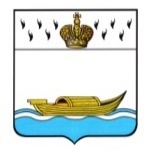 АДМИНИСТРАЦИЯВышневолоцкого городского округаПостановлениеот 11.03.2024                                                                                                  № 71г. Вышний ВолочекО признании утратившим силу постановления Администрации Вышневолоцкого городского округаот 14.06.2023 №155В соответствии с Бюджетным кодексом Российской Федерации, Федеральным законом от 06.10.2003 №131-ФЗ «Об общих принципах организации местного самоуправления в Российской Федерации», Уставом муниципального образования Вышневолоцкий городской округ Тверской области, Администрация Вышневолоцкого городского округа постановляет:1. Признать утратившим силу постановление Администрации Вышневолоцкого городского округа от 14.06.2023 №155 «Об оказании адресной социальной помощи гражданам Вышневолоцкого городского округа, оказавшимся в трудной жизненной ситуации».2. Опубликовать настоящее постановление в газете «Вышневолоцкая правда» и разместить на официальном сайте муниципального образования Вышневолоцкий городской округ Тверской области в информационно-телекоммуникационной сети «Интернет».3. Настоящее постановление вступает в силу со дня его опубликования.ГлаваВышневолоцкого городского округа                                                 Н.П. Рощина